 ГОДИШЕН ДОКЛАД ЗА ИЗПЪЛНЕНИЕ НА ОБЛАСТНАТА ПОЛИТИКА ПО БДП УКАЗАНИЯ ЗА ПОПЪЛВАНЕ: Докладът на областно ниво се разработва на годишна база, като отразява състоянието на БДП в областта и изпълнението на областната политика по БДП към съответната отчетна година. Информацията по отделните раздели от Доклада се подготвя от секретариата на ОКБДП, като се систематизира информацията, подадена от членовете на ОКБДП по образци на ДАБДП: приложения 6.1 – за общините, 6.2 – за ОДМВР, 6.3 – за ОПУ, 6.4 – за РУО, 6.5 – за ЦСМП, 6.6. – за РЗИ, 6.7 – за БЧК и 6.8 – за ООАА към обобщения план за действие 2021-2023 г.Членовете на ОКБДП представят на секретариата на ОКБДП информацията от своите компетенции по т. 2 в срок до 15ти февруари на годината, следваща отчетната година, с цел включване на информацията в единен областен доклад.Секретариатът на ОКБДП своевременно организира, разяснява, подпомага и координира получаването на информацията от членовете на ОКБДП по т. 2 в срок до 15 февруари, като следи за нейната коректност, яснота и изчерпателност. Всички раздели от Доклада следва да се попълнят от секретариата на ОКБДП, на база на получената по т. 2 информация. Информацията във всеки раздел следва да е коректна, ясна и изчерпателна. На местата в Доклада, където се изисква информация за Общините, същата следва да е представи за всяка една от Общините на територията на областта. Това е изискуемо с оглед получаване на информация за състоянието на БДП по Общини. Раздел 1 Обща информация и Раздел 2 Административна информация се попълват с информация, налична в секретариата на ОКБДП. Раздел 3 Състояние на БДП: Информацията по т. 1.1 и 1.2 се подава от ОДМВР и се нанася в таблицата от секретариата на ОКБДП; Информацията по т. 1.3 и 1.2 се подава от ЦСМП и се нанася в таблицата от секретариата на ОКБДП; Информацията по т. 2.1 се подава от ОПУ и се нанася в таблицата от секретариата на ОКБДП; Информацията по т. 2.2 се подава от Общините и се нанася в таблицата от секретариата на ОКБДП. Раздел 4 Годишно изпълнение на План-програмата: на база получената от членовете информация секретариатът на ОКБДП систематизира попълването на цялата таблица и попълва информацията, отнасяща се до общата оценка на изпълнението. Раздел 5 Срещани проблеми и препоръки към ДАБДП се попълва от секретариата на ОКБДП на база наблюдения или предложения от членове на ОКБДП.  След като Докладът се състави в цялостен вид от секретариата на ОКБДП, докладът разглежда се и се приема като проект на заседание на ОКБДП, след което се изпраща в ДАБДП в срок до 1 ви март на годината, следваща отчетната година. Доклади, представени след този срок, няма да бъдат разгледани и анализирани за целите на общото докладване от ДАБДП към Министерския съвет, като в общия доклад до Министерския съвет ще бъде отбелязано липсата на съответния областен доклад. Докладът се изпраща от ОКБДП до ДАБДП само по електронен път на електронен адрес mpetrova@sars.gov.bg, във формат Word, заедно с официално подписано и заведено с деловоден номер придружително писмо. Докладът се преглежда от ДАБДП за съответствие с изискуемите форма и съдържание. При необходимост от ревизия на Доклада, ДАБДП дава съответните указания, които ОКБДП следва да отрази в ревизиран доклад и да го представи в ДАБДП в срок от 5 работни дни. Докладът, в съответстващ и одобрен от ДАБДП вид, се помества на интернет страницата на ОКБДП.  РАЗДЕЛ 1 ОБЩА ИНФОРМАЦИЯ  РАЗДЕЛ 2 АДМИНИСТРАТИВНА ИНФОРМАЦИЯ 1. ПРОВЕДЕНИ ЗАСЕДАНИЯ НА ОКБДП2. ИЗПЪЛНЕНИЕ НА УКАЗАНИЯ НА ДАБДП ДО ОКБДП РАЗДЕЛ 3 СЪСТОЯНИЕ НА БДП 1. ПЪТНОТРАНСПОРТЕН ТРАВМАТИЗЪМ      1.1 Статистика на ниво ОБЛАСТ /попълва се от секретариата на ОКБДП по данни, подадени от ОДМВР в образец 3.2/        1.2 Статистика на ниво ОБЩИНА /попълва се от секретариата на ОКБДП по данни, подадени от ОДМВР в образец 3.2 за ВСЯКА от общините на територията на областта/     1.3 Пътнотранспортен травматизъм и дейност на ЦСМП /попълва се от секретариата на ОКБДП за областта по данни, подадени от ЦСМП в образец 3.5/брой на обслужените ПТП с брой загинали и пострадали: ……………………………………брой на транспортирани до лечебни заведения пострадали и диагнози: …………………………………………време за реакция: …………………………………………..2. СЪСТОЯНИЕ НА ПЪТНОТРАНСПОРТНАТА ИНФРАСТРУКТУРА2.1    За ОПУ: дължина и състояние на републиканските пътища в границите на областта по основните им  елементи:               …………………………………………………………………………………………………………………………………………………………………………./попълва се от секретариата на ОКБДП по данни, подадени от ОПУ в образец 3.3/    2.2    За общините: /попълва се от секретариата на ОКБДП поотделно за ВСЯКА от общините на територията на областта съгласно данни, подадени от общините в образец 3.1/ РАЗДЕЛ 4 ГОДИШНО ИЗПЪЛНЕНИЕ НА ОБЛАСТНАТА ПЛАНА-ПРОГРАМА ПО БДП /попълва се от секретариата на ОКБДП съгласно подадената от членовете на ОКБДП информация/Обща оценка на изпълнението на областната План-програма:/попълва се от секретариата на ОКБДП/ …………………………………………………………………………………………………………………………………………………………………………………………………………… РАЗДЕЛ 5 СРЕЩАНИ ПРОБЛЕМИ И ПРЕПОРЪКИ КЪМ ДАБДП /попълва се от секретариата на ОКБДП/……………………………………………………………………………………………………………………………………………………………………………………………………………..Образец 3.0ПРАВИЛА ЗА СЪСТАВA, ФУНКЦИИТЕ, ДЕЙНОСТТА И ОРГАНИЗАЦИЯТА НА РАБОТА НА ОБЛАСТНИТЕ КОМИСИИПО БЕЗОПАСНОСТ НА ДВИЖЕНИЕТО ПО ПЪТИЩАТА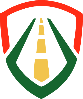 ДАБДПБезопасна Универсална МобилностОБЛАСТ/посочете областта/ГОДИНА/посочете годината/Област:	Общини в състава на областта:Населени места в състава на областта:Население на областта:Състав на ОКБДП:Заседание 1:Дата на заседанието:Вид на заседанието: (присъствено/неприсъствено; редовно/извънредно)Точки и акценти от дневния ред:Взети решения:Линк към материалите:  Заседание 2:Дата на заседанието:Вид на заседанието: (присъствено/неприсъствено; редовно/извънредно)Точки и акценти от дневния ред:Взети решения:Линк към материалите:  Заседание 3:Дата на заседанието:Вид на заседанието: (присъствено/неприсъствено; редовно/извънредно)Точки и акценти от дневния ред:Взети решения:Линк към материалите:  Заседание 4:Дата на заседанието:Вид на заседанието: (присъствено/неприсъствено; редовно/извънредно)Точки и акценти от дневния ред:Взети решения:Линк към материалите:  Указание 1:/моля посочете накратко полученото от ДАБДП указание, като цитирате деловоден номер на ДАБДП на преписката, както и резюме на изпълнението му/Указание 2:/моля посочете накратко полученото от ДАБДП указание, като цитирате деловоден номер на ДАБДП на преписката, както и резюме на изпълнението му/Указание 3:/моля посочете накратко полученото от ДАБДП указание, като цитирате деловоден номер на ДАБДП на преписката, както и резюме на изпълнението му/Указание No:/моля посочете накратко полученото от ДАБДП указание, като цитирате деловоден номер на ДАБДП на преписката, както и резюме на изпълнението му/ПТП с пострадали, посетени от органите на МВР:Загинали:Тежко ранени:Тенденция спрямо предходната година (спад/покачване по показателите ПТП, загинали и тежко ранени)Анализ на тенденциите Загинали и тежко ранени по вид на участниците в ПТППТП, загинали и тежко ранени, разпределени по общиниПричини за ПТППТП по видПТП с децаПТП с възрастни  над 65 г.Година на първа регистрация на превозни средства, участвали в ПТП със загинали и тежко ранениУчастъци с концентрация на ПТПИздадени писмени предупреждения, сигнални писма и разпореждания Предприети дейности по отстраняване на несъответствията До общини:До ОПУ:До фирми, поддържащи пътя:ПТП с пострадали, посетени от органите на МВР:Загинали:Тежко ранени:Тенденция спрямо предходната година (спад/покачване по показателите ПТП, загинали и тежко ранени)Анализ на тенденциите Загинали и тежко ранени по вид на участниците в ПТППТП, загинали и тежко ранени, разпределени по общиниПричини за ПТППТП по видПТП с децаПТП с възрастни  над 65 г.Участъци с концентрация на ПТПОбщина ……………………………../посочете общината/Дължина на общинска пътна мрежа /км//моля опишете/Дължина на улична мрежа/км//моля опишете/Настилки /състояние//моля опишете/по улици: Общо състояние: Основни видове деформации (единични пукнатини, мрежовидни пукнатини, слягания и др.):Процентен дял от улиците със сериозни деформации: по общински пътища: Общо състояние: Основни видове деформации (единични/мрежовидни пукнатини, слягания и др.): Процентен дял от общинските пътища със сериозни деформации: Сигнализация и маркировка/състояние//моля опишете/по улици: Общо състояние: Основни видове несъответствия: Процентен дял липсваща сигнализация и маркировка: по общински пътища: Общо състояние: Основни видове несъответствия: Процентен дял липсваща сигнализация и маркировка: Банкети/състояние//моля опишете/по улици: Общо състояние: Основни видове несъответствия: Процентен дял липсващи банкети: по общински пътища: Общо състояние: Основни видове несъответствия: Процентен дял липсващи банкети: Ограничителни системи/състояние//моля опишете/по улици: Общо състояние: Основни видове несъответствия: Процентен дял липсващи ограничителни системи: по общински пътища: Общо състояние: Основни видове несъответствия: Процентен дял липсващи ограничителни системи: Кръстовища, пешеходни пътеки, спирки на градския транспорт, подлези и надлези, осветление и светофари /моля опишете/Велоалеи/дължина и състояние//моля опишете/Прилежаща инфраструктура около учебни заведения и детски градини от гледна точка на безопасността (места за пресичане и паркиране, предпазни огради, ограничения на скоростта, осветеност) /състояние/ /моля опишете/Автогари, ж.п. гари и прилежащата към тях инфраструктура/моля опишете/Обществен транспорт (наличие, средна възраст, географско покритие, свързаност)/състояние/ /моля опишете/Автобуси, извършващи транспорт в системата на училищното и предучилищното образование (брой, средна възраст и техническо състояние)  /състояние/ /моля опишете/МяркаОтговорникДокладване на изпълнението на мярката                   /моля опишете конкретика/ТЕМАТИЧНО НАПРАВЛЕНИЕ 1: УПРАВЛЕНИЕ, ОСНОВАНО НА ИНТЕГРИТЕТТЕМАТИЧНО НАПРАВЛЕНИЕ 1: УПРАВЛЕНИЕ, ОСНОВАНО НА ИНТЕГРИТЕТТЕМАТИЧНО НАПРАВЛЕНИЕ 1: УПРАВЛЕНИЕ, ОСНОВАНО НА ИНТЕГРИТЕТ1.1 Подготовка на мерки по БДП за целите на разработване на годишна областна план-програма по БДП; представянето им на секретариата на ОКБДПЧленове на ОКБДП20 ноември на годината, предхождаща плановата година………………………………………………………………………1.2 Систематизиране на мерките по БДП за плановата година, представени от членовете на ОКБДП, в единна областна годишна План-програма по БДП; представяне на План-програмата в ДАБДПСекретариат на ОКБДП 5 декември на годината, предхождаща плановата година………………………………………………………………………1.3 Поместване на годишната областна План-програма по БДП на интернет страницата на областна администрация Секретариат на ОКБДП 31 декември на годината, предхождаща плановата година………………………………………………………………………1.4 Изпълнение на областна годишна План-програма за БДП Членове на ОКБДПСекретариат на ОКБДП Постоянен ………………………………………………………………………1.5 Провеждане на минимум 4 редовни заседания на ОКБДП и изпълнение на взетите решенияЧленове на ОКБДПСекретариат на ОКБДП Постоянен………………………………………………………………………1.6 Провеждане на обучения за ОКБДП, организирани от ДАБДП ДАБДПЧленове на ОКБДПСекретариат на ОКБДП Съгласно график на ДАБДП………………………………………………………………………1.7 Изпълнение на методически указания на ДАБДП във връзка с политиката по БДП на общинско ниво, в изпълнение на НСБДП и произтичащите от нея документиЧленове на ОКБДПСекретариат на ОКБДП Постоянен ………………………………………………………………………1.8 Докладване на изпълнени мерки по БДП на тримесечна база на мин. 4 редовни заседанията на ОКБДПЧленове на ОКБДПСекретариат на ОКБДПНа тримесечие ………………………………………………………………………1.9 Подготовка на информация за целите на годишен областен доклад по БДП на ОКБДП от членовете на ОКБДПЧленове на ОКБДПСекретариат на ОКБДП31 януари на годината, следваща отчетната година………………………………………………………………………1.10 Подготовка на обобщен годишен областен доклад по БДП на ОКБДПСекретариат на ОКБДП25 февруари на годината, следваща отчетната година………………………………………………………………………1.11 Наблюдение и оценка на изпълнението на политиката по БДППредседател на ОКБДП Секретариат на ОКБДПЧленове на ОКБДППостоянен ………………………………………………………………………1.12 Приоритетно предвиждане и бюджетиране от членовете на ОКБДП на мерки по БДП Членове на ОКБДППостоянен ………………………………………………………………………1.13 Повишаване капацитета на компетентните органи за управление, координация и контрол при настъпило ПТПЧленове на ОКБДППостоянен ………………………………………………………………………1.14 Провеждане на обществени консултации по важни теми в областта на БДП, насочени към установяване и отчитане на становищата на заинтересованите страни от гражданското обществоЧленове на ОКБДППостоянен ………………………………………………………………………1.15 Подобряване на административния ресурс на органите на компетентните органи за управление на политиката по БДП Членове на ОКБДППостоянен ………………………………………………………………………1.16 Обезпечаване на ОКБДП с необходимия човешки и технически ресурс за координация на областната политика по БДПОбластна администрацияСекретариат на ОКБДППостоянен ………………………………………………………………………ТЕМАТИЧНО НАПРАВЛЕНИЕ 2: СОЦИАЛНО-ОТГОВОРНО ПОВЕДЕНИЕ: УЧЕНЕ ПРЕЗ ЦЕЛИЯ ЖИВОТТЕМАТИЧНО НАПРАВЛЕНИЕ 2: СОЦИАЛНО-ОТГОВОРНО ПОВЕДЕНИЕ: УЧЕНЕ ПРЕЗ ЦЕЛИЯ ЖИВОТТЕМАТИЧНО НАПРАВЛЕНИЕ 2: СОЦИАЛНО-ОТГОВОРНО ПОВЕДЕНИЕ: УЧЕНЕ ПРЕЗ ЦЕЛИЯ ЖИВОТ2.1 Обучение на деца и ученици по БДП в системата на образованиетоРУООбщини Постоянен ………………………………………………………………………2.2 Организиране и провеждане на извънкласни инициативи по БДП за деца и ученици в системата на образованиетоРУООбщини Постоянен………………………………………………………………………2.3 Ограничаване на рисковете от ПТП при осъществяване на организиран превоз на деца, свързан с учебна и/или извънучебна дейност в системата на предучилищното и училищно образованиеРУООбщини ООААПостоянен………………………………………………………………………2.4 Провеждане на кампании в областта на БДП, насочени към деца и ученициОКБДППостоянен………………………………………………………………………2.5 Мерки на училищните комисии в развитието на средата за обучение по БДП и прилежащата пътна инфраструктура, и организация на движението в непосредствена близост до училището Училищни комисииРУОПостоянен………………………………………………………………………2.6 Организиране и провеждане на превантивни кампании за водачите на ППС с акцент върху превишената/несъобразена скорост, шофирането след употреба на алкохол, наркотични вещества и техните аналози, ползване на предпазни средства, техническата изправност на МПС,  поведение на участниците в движението при преминаване на автомобил със специален режим на движение, др.ОКБДППостоянен………………………………………………………………………2.7 Специализирани мерки за рискови групи водачи: млади водачи, водачи с регистрирани нарушения, водачи на възраст над 65 г.ОКБДППостоянен………………………………………………………………………2.8 Актуализация на знанията на водачите на МПС във връзка с настъпили промени в законодателството и др.ОКБДППостоянен………………………………………………………………………2.9 Провеждане на единна и целенасочена комуникационна и медийна политикаОКБДППостоянен………………………………………………………………………2.10 Разработване и изпълнение на тематични програми за информираност на отделните целеви групи от населението; организиране и провеждане на национални, регионални и местни инициативиОКБДППостоянен………………………………………………………………………2.11 Отбелязване на 29 юни – денят на безопасността на движение по пътищатаОКБДППостоянен………………………………………………………………………2.12 Отбелязване на Европейската седмица на мобилността,  Международния ден за безопасност на движението по пътищата,   Европейския ден без жертви на пътя/EDWARD, Световния ден за възпоменание на жертвите от пътнотранспортни произшествия и др.ОКБДППостоянен………………………………………………………………………2.13 Рутинно и системно прилагане на комплекс от мерки по БДП спрямо работещите в държавните институции за предпазването им от ПТП при взаимодействие с пътната система съгласно разработената от ДАБДП стандартизирана методологияОКБДППостоянен………………………………………………………………………ТЕМАТИЧНО НАПРАВЛЕНИЕ 3: КОНТРОЛ: ЕФЕКТИВЕН И ПРЕВАНТИВЕНТЕМАТИЧНО НАПРАВЛЕНИЕ 3: КОНТРОЛ: ЕФЕКТИВЕН И ПРЕВАНТИВЕНТЕМАТИЧНО НАПРАВЛЕНИЕ 3: КОНТРОЛ: ЕФЕКТИВЕН И ПРЕВАНТИВЕН3.1 Провеждане на обучения на тема реакция при настъпило ПТП и оказване на първа помощ на пострадали; оборудване на автомобилите с пакети за оказване на първа помощОДМВРПостоянен………………………………………………………………………3.2 Анализ на травматизма по места и часови интервали с цел засилване на контролната дейност в определени участъциОДМВРПостоянен………………………………………………………………………3.3 Подобряване информираността на широката общественост за резултатите от контролната и аналитичната дейностОДМВРПостоянен………………………………………………………………………3.4 Провеждане на специализирани операции след направен анализ на пътнотранспортната обстановкаОДМВРПостоянен………………………………………………………………………ТЕМАТИЧНО НАПРАВЛЕНИЕ 4: ЩАДЯЩА ПЪТНА ИНФРАСТРУКТУРАТЕМАТИЧНО НАПРАВЛЕНИЕ 4: ЩАДЯЩА ПЪТНА ИНФРАСТРУКТУРАТЕМАТИЧНО НАПРАВЛЕНИЕ 4: ЩАДЯЩА ПЪТНА ИНФРАСТРУКТУРА4.1 Прилагане на методика за планиране и управление на дейностите по републикански пътища, разработена от АПИ ОПУПостоянен………………………………………………………………………4.2 Прилагане на методика за планиране и управление на дейностите по общински пътища и улици, разработена от ДАБДП ОбщиниПостоянен………………………………………………………………………4.3 Координация и взаимодействие между стопаните на пътища (общини и ОПУ) с ОДМВР, с цел съвместни действия по подобряване безопасността на пътната инфраструктураОбщиниОПУОДМВРПостоянен………………………………………………………………………4.4. Събиране и надграждане на информация в електронна база данни, свързана със състоянието на общинската и улична пътна мрежа от извършвани обходи и огледиОбщиниОПУПостоянен………………………………………………………………………4.5 Докладване и анализ на информация, свързана с пътната безопасност, на заседанията на ОКБДП	ОбщиниОПУМинимум четири пъти годишно………………………………………………………………………4.6 Приоритизиране на целенасочени инвестиции в пътни участъци с най-висока концентрация на ПТП и/или с най-висок потенциал за намаляване на риска от ПТПОбщиниОПУОДМВРПостоянен ………………………………………………………………………4.7 Информиране на водачите за пътни участъци с висока концентрация на ПТП чрез използване на комуникационни канали и средства за визуализацияОбщиниОДМВРОПУПостоянен………………………………………………………………………4.8 Разработване и изпълнение на планове за устойчива градска мобилност като част от Плановете за интегрирано развитие на общините (ПИРО)Общини 2021………………………………………………………………………4.9 Прилагане на процедури за управление на пътната безопасност в границите на населените места съгласно чл. 36б, ал. 11 от Закона за пътищата (ако е приложимо)ОбщиниПостоянен ………………………………………………………………………4.10 Изпълнение/актуализация на генерални планове за организация на движението в населените местаОбщиниПостоянен………………………………………………………………………4.11 Прилагане на ефективен контрол при управление на договорите за проектиране и строителство, и поддържане на пътната инфраструктураОбщиниОПУПостоянен………………………………………………………………………4.12 Интегриране на съвременни технически решения в областта на пътната безопасностОбщиниОПУПостоянен………………………………………………………………………4.13 Бюджетиране на приоритетни мерки за развитие на пътната инфраструктура в годишните бюджетни разчети на АПИ и общинитеОбщиниАПИ/ОПУПостоянен………………………………………………………………………4.14 Извършване на цялостна оценка на транспортно-експлоатационното състояние на пътната мрежа като база за подготовка на инвестиционната програма в частта на пътната инфраструктураОбщиниОПУПостоянен………………………………………………………………………4.15 Засилване на контрола по изпълнението на договорите за пътно поддържане през зимния сезон (ноември-март)ОбщиниОПУПостоянен………………………………………………………………………4.16 Координация между стопаните на пътища общините и ОПУ във връзка с планиране и изпълнение на мерките за развитие на републиканската пътна инфраструктураОбщиниОПУПостоянен………………………………………………………………………4.17 Извършване на огледи на състоянието на пътната инфраструктура, съвместно преди настъпване на летния сезон, началото на учебната година, преди началото и след края  на зимния сезонОбщиниОПУОДМВРПостоянен………………………………………………………………………4.18 Проектиране и строителство на участъци от републиканските пътища ………………………………………………………………………../моля попълнете конкретните планирани обекти съгласно предвижданията на областната план-програма/ОПУПостоянен………………………………………………………………………4.19 Актуализация на организацията на движение на републиканските пътищаОДМВРОПУПостоянен………………………………………………………………………4.20 Извършване на периодичен преглед на съществуващите ограничителни системи на републиканските пътищаОПУПостоянен………………………………………………………………………4.21 Обозначаване, обезопасяване и проследимост на места с концентрация на ПТП по републиканските пътищаОПУОДМВРПостоянен………………………………………………………………………4.22 Почистване на растителността и поддържане на банкетите; почистване и възстановяване на републиканските пътища след края на зимния сезон, с особено внимание към почистване и възстановяване на пътни знаци и светлоотразителни елементиОПУПостоянен………………………………………………………………………4.23 Обезопасяване на крайпътното пространство по републиканските пътищаОПУПостоянен………………………………………………………………………4.24 Текуща актуализация на организацията на движение чрез системи за контрол и управление на трафикаОбщиниПостоянен………………………………………………………………………4.25 Анализ на конкретни участъци с несъответстваща/повредена сигнализация ОбщиниПостоянен………………………………………………………………………4.26 Прилагане на решения с ясно разпознаваема от водачите хоризонтална маркировка и вертикална сигнализацияОбщиниПостоянен………………………………………………………………………4.27 Информиране на водачите за въведени ВОБДП и други ограничения по пътища и улициОбщиниПостоянен………………………………………………………………………4.29 Обследване на рискови пътни участъциОбщиниПостоянен………………………………………………………………………4.30 Обезпечаване на идентифицираните рискови участъци с технически средства за контрол, съгласувани със службите на ОДМВРОбщиниОДМВРПостоянен………………………………………………………………………4.31 Извеждане на транзитните потоци извън населените места за успокояване на движението на входно – изходните артерии, през които преминават транзитно трасета от републиканската пътна мрежа, в т.ч. чрез  изграждане на околовръстни пътища…………………………………………………………………………/моля попълнете планираните конкретни мерки по общини съгласно предвижданията на областната план-програма/ОбщиниПостоянен………………………………………………………………………Община …………………………………………………………..………………………………………………………………………………………………………………………………………………Община …………………………………………………………..………………………………………………………………………………………………………………………………………………Община …………………………………………………………..Добавете допълнителни редове при необходимост………………………………………………………………………………………………………………………………………………4.32 Изграждане на оптимални връзки и висока степен на съответствие между различните видове транспортОбщиниПостоянен………………………………………………………………………4.33 Подкрепа за алтернативни форми на придвижване ОбщиниПостоянен………………………………………………………………………4.34 Развитие на обществения транспорт …………………………………………………………………………/моля попълнете планираните конкретни мерки по общини съгласно предвижданията на областната план-програма/ОбщиниПостоянен………………………………………………………………………Община …………………………………………………………..………………………………………………………………………………………………………………………………………………Община …………………………………………………………..………………………………………………………………………………………………………………………………………………Община …………………………………………………………..Добавете допълнителни редове при необходимост………………………………………………………………………………………………………………………………………………4.35 Използване на стандартизирани договорни условия и изисквания на възложителя към изпълнителите на строителство на пътна инфраструктура; изискване за внедрена система за управление на безопасността на движението съгласно стандарт БДС ISO 39001:2014 или еквивалентен към изпълнителите на строителство на пътна инфраструктура; прилагане на ефективен контрол при управление на договорите за проектиране и строителство на пътна инфраструктура ОбщиниАПИ/ОПУПостоянен………………………………………………………………………4.36 Изпълнение на проектиране и строително-монтажни работи по пътната инфраструктура (пътни платна, тротоари, банкети, места за паркиране, подлези и надлези, мостове, спирки на градския транспорт, междублокови пространства, крайпътни пространства и др. - въздействие върху настилки, хоризонтална маркировка и вертикална сигнализация, осветление, ограничителни системи, растителност, поставени рекламни съоръжения и крайпътни обекти, и др.)…………………………………………………………………………/моля попълнете планираните конкретни планирани мерки по общини съгласно предвижданията на областната план-програма/ ОбщиниПостоянен………………………………………………………………………Община …………………………………………………………..………………………………………………………………………………………………………………………………………………Община …………………………………………………………..………………………………………………………………………………………………………………………………………………Община …………………………………………………………..Добавете допълнителни редове при необходимост………………………………………………………………………………………………………………………………………………4.37 Прилагане на мерки за ограничаване на възможностите за движение с високи скорости, в т.ч. въвеждане на 30 км/ч зони…………………………………………………………………………/моля попълнете планираните конкретни планирани мерки по общини съгласно предвижданията на областната план-програма/ ОбщиниПостоянен………………………………………………………………………Община …………………………………………………………..………………………………………………………………………………………………………………………………………………Община …………………………………………………………..………………………………………………………………………………………………………………………………………………Община …………………………………………………………..Добавете допълнителни редове при необходимост………………………………………………………………………………………………………………………………………………4.38 Обезпечаване и обезопасяване на пешеходното и велосипедно движение; специално обезопасяване на зоните на учебни и детски заведенияОбщиниПостоянен………………………………………………………………………4.39 Възстановяване на пътната инфраструктура след извършени инвестиционни мероприятияОбщиниПостоянен………………………………………………………………………4.40 Освобождаване на пътното платно от спрели и паркирани автомобили по улиците в населените местаОбщиниПостоянен………………………………………………………………………4.41 Въвеждане на системи за дистанционно регулиране на трафика с оглед достъп на екипите на ЦСМП до мястото на настъпил инцидентОбщиниПостоянен………………………………………………………………………ТЕМАТИЧНО НАПРАВЛЕНИЕ 5: ПРЕВОЗНИ СРЕДСТВА В ЗАЩИТА НА ЧОВЕКАТЕМАТИЧНО НАПРАВЛЕНИЕ 5: ПРЕВОЗНИ СРЕДСТВА В ЗАЩИТА НА ЧОВЕКАТЕМАТИЧНО НАПРАВЛЕНИЕ 5: ПРЕВОЗНИ СРЕДСТВА В ЗАЩИТА НА ЧОВЕКА5.1 Стимулиране употребата на безопасни и екологични автомобили за ползване от физически и юридически лицаПостоянен………………………………………………………………………5.2 Стимулиране употребата на безопасни, екологични и енергийно ефективни автомобили за обществен транспорт и обслужване на нуждите на общинитеПостоянен………………………………………………………………………5.3 Прилагане на мерки за повишаване отговорността на работодателите по отношение на техническата изправност на МПС, с които се извършва обществен превозООААПостоянен………………………………………………………………………5.4 Създаване на условия за развитие на зарядна инфраструктура - поетапно изграждане на система от зарядни станции за електромобилите и хибридните автомобили в населените места и извън населените места  ОбщиниПостоянен………………………………………………………………………5.5 Създаване на условия за изграждане на услугата споделена мобилност в големите населени места ОбщиниПостоянен………………………………………………………………………ТЕМАТИЧНО НАПРАВЛЕНИЕ 6: СПАСИТЕЛНА ВЕРИГА ЗА ОПАЗВАНЕ НА ЖИВОТАТЕМАТИЧНО НАПРАВЛЕНИЕ 6: СПАСИТЕЛНА ВЕРИГА ЗА ОПАЗВАНЕ НА ЖИВОТАТЕМАТИЧНО НАПРАВЛЕНИЕ 6: СПАСИТЕЛНА ВЕРИГА ЗА ОПАЗВАНЕ НА ЖИВОТА6.1 Провеждане на съвместни областни учения за реакция при настъпило ПТП (ОДМВР, ПБЗН, ОПУ, ЦСМП, РЗИ, Областна администрация, Общини, БЧК, ООАА и доброволни формирования)Областна администрацияОбщиниОДМВРОПУПБЗНЦСМПДоброволни формированияПостоянен………………………………………………………………………